Dobra forma (dobraforma.ku.edu) Module 21.1 Завдання 5 Transcript Ти маєш автомобіль?Про що ти думаєш?Що ти зазвичай тут замовляєш на обід?Що ти вивчаєш?Хто знає, де Олег?Ти вмієш плавати?Хто це грає на гітарі?Хто це розмовляє?This work is licensed under a  
Creative Commons Attribution-NonCommercial 4.0 International License. 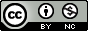 